Sentence Structure in SpanishSentence orderSubject + verb + article + noun + adjectiveSubject = who or what is doing the actionVerb = the main action (ar, er, ir)  must be conjugated for the subjectarticle = definite - the, those (el, la, los, las)      indefinite- a, an, some (un, una, unos, unas)Noun = person, place, thingAdjective = describes a noun, must agree with the gender and number of the noun (masculine or feminine, singular or plural)=subject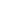  = verb      = articles and adjectives   = noun  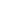 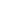 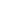 ex.  Patricio lleva los pantalones cortos rojos.